«Мое здоровье – это мое право!» 

Второй день мы посвятили теме Мое здоровье – это мое право!

Жил мудрец, который знал всё.
Один человек захотел доказать, что мудрец знает не всё.
Зажав в ладонях бабочку, он спросил:
«Скажи, мудрец, какая бабочка у меня в руках: мёртвая или живая?» а сам думает:
«Скажет живая – я её умертвлю, скажет мёртвая – выпущу».
Мудрец, подумав, ответил: «Всё в твоих руках».

В рамках этого дня были проведены уроки о значении спорта в жизни подростка. Учащиеся презентовали свой любимый вид спорта. А кто еще не определился с видом спорта для себя, для них было проведено тестирование «Какой вид спорта подходит мне?».

Учащиеся начальной школы с учителем физической культуры Рычковой Е.В. приняли участие в сдаче норм ГТО. Им предстояло пробежать кросс 30м и челночный бег. Ребята отлично справились с испытаниями успешно сдали нормы ГТО.

Была проведена спортивная игра «Спорт – это жизнь! В здоровом теле, здоровый дух!».

В рамках здорового образа жизни провели мероприятие посвященное влиянию курения вейпа на организм подростка «Вейпинг. Что это такое и чем опасно это увлечение?».

Девиз сегодняшнего дня «Здоровым быть модно!» 

В рамках этой акции еще много интересного и полезного ждет нас впереди…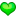 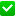 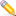 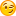 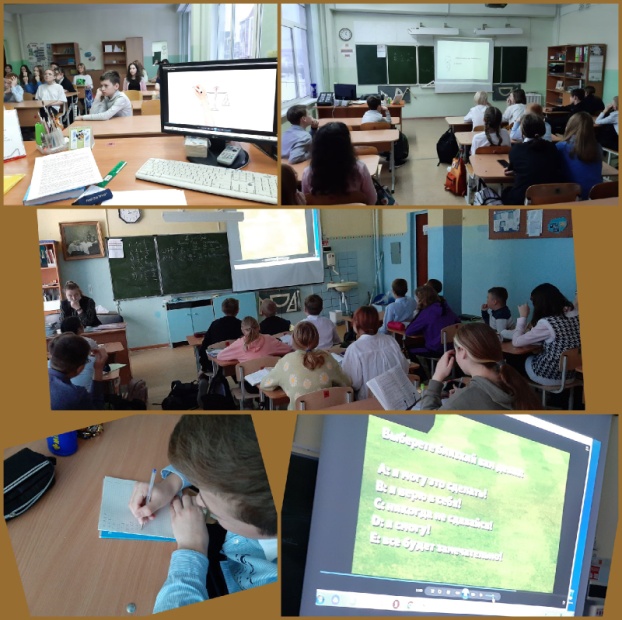 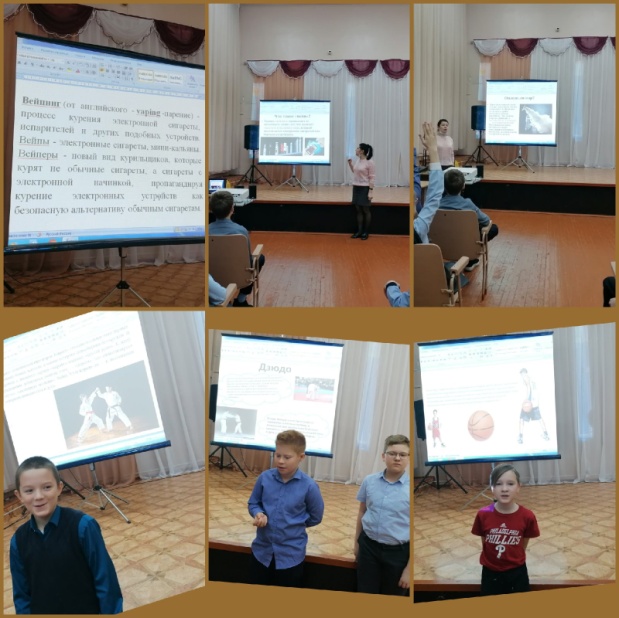 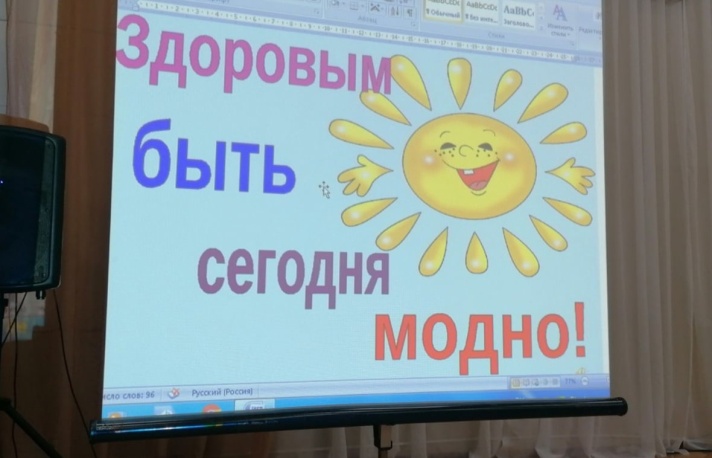 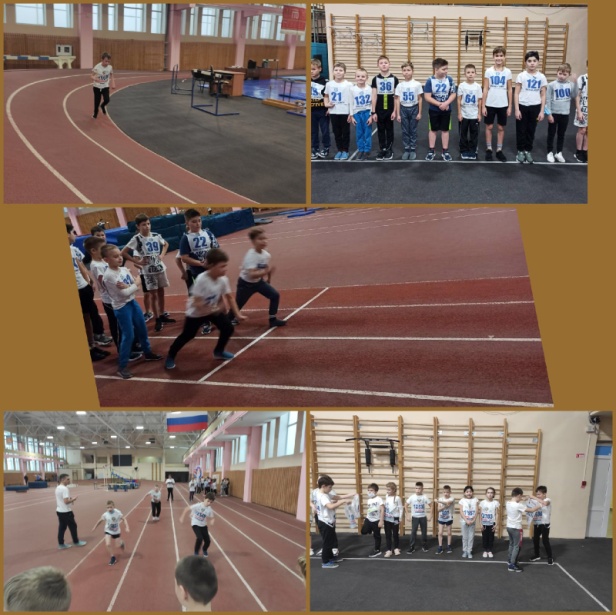 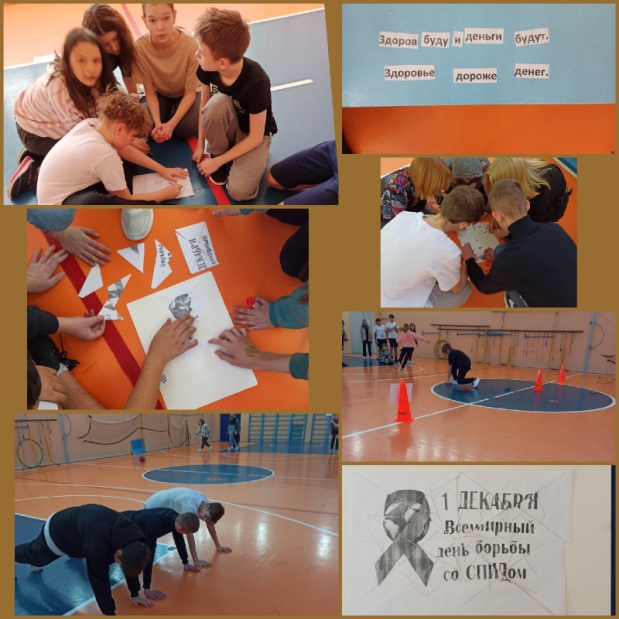 